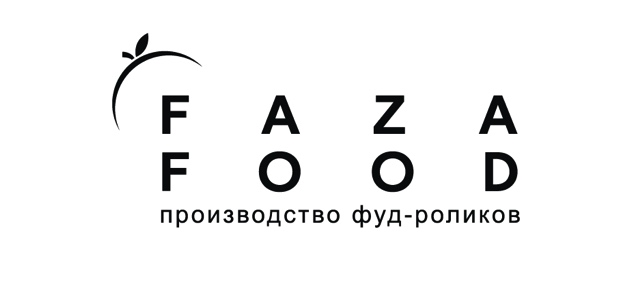 креативный брифна создание видеороликаКонтактная информацияБрифДополнительная важная информацияКонтакты продюсеров:+7 902 556 63 23 Алексей+7 908 440 50 56 Александр+7 924 731 91 01 Антон+7 951 020 75 00 Алёнаfazafood.ru info@fazafood.ruКомпанияКонтактное лицоВаш телефон и email для связиПродукт (объект продвижения): его описание, история, в т.ч. география продаж, системы дистрибуции, ценовой сегмент и т.п.2. Целевая  аудитория (кто должен получить сообщение, мотивы, ценности)3. Цель роликаНапример, продукт новый на рынке и существует проблема его невостребованности. Цель ролика – познакомить зрителей с новинкой и сделать этот продукт легкоузнаваемым, чтобы люди стали покупать новый товар.4. Какое решение должен принять / действие совершить зритель после просмотра?5. Тип и длительность съемки рекламный ролик до 30 секунд, серия рекламных роликов по 10 секунд и т.п.6. Как планируется использовать видео? ТВ, кинотеатры, Youtube, Instagram,  сайт компании и т.п.7. Наличие исходного материала если да, то какого8. Предполагаемый бюджетесли известен9. Когда работа должна быть готова?10. Примеры работ, которые вам нравятся по стилистике       с YouTube, Vimeo и т.п.